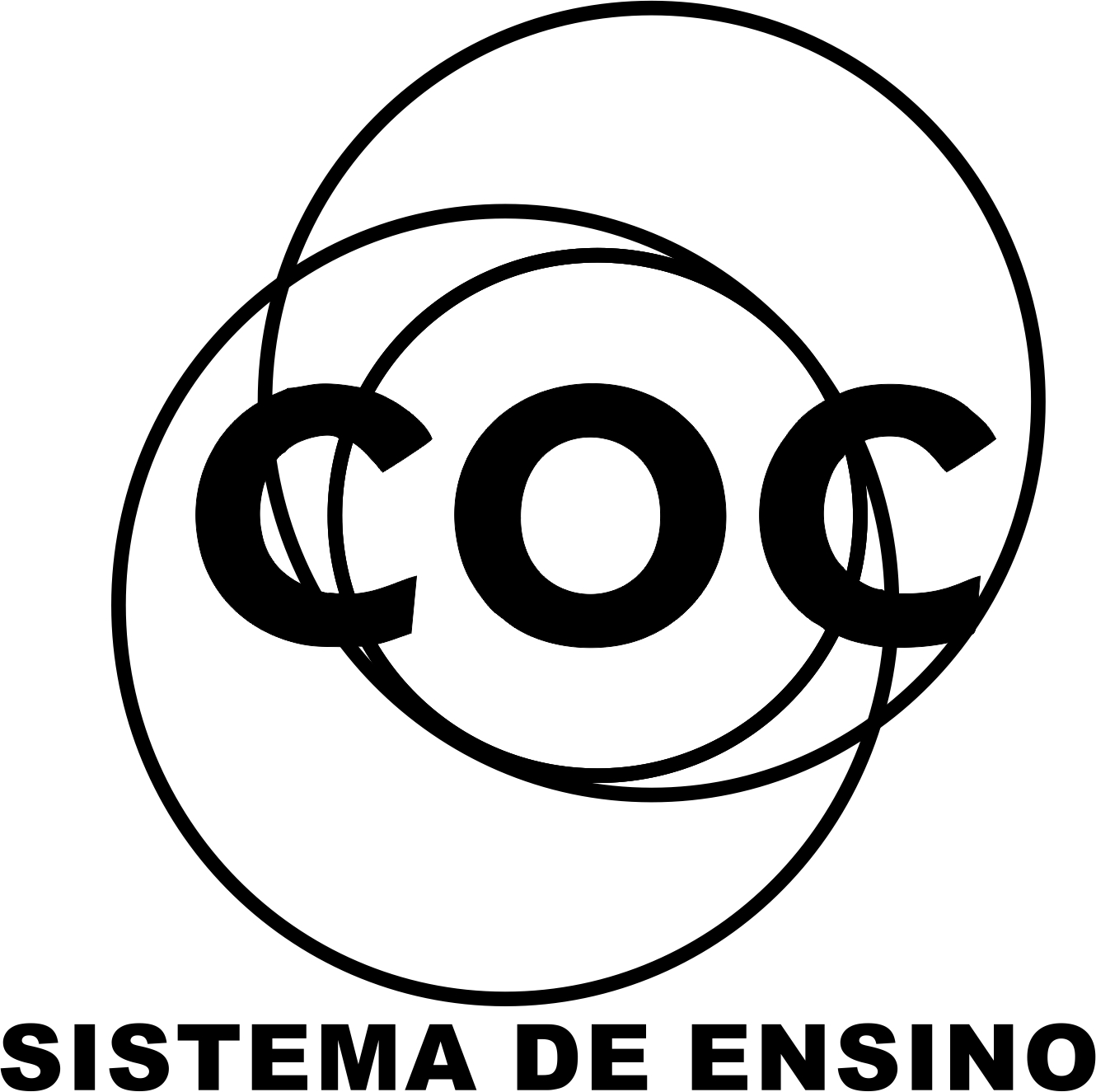 Questão 1. Calcule o número de elementos do conjunto A  B, sabendo que A, B e A  B são conjuntos com 90, 50 e 30 elementos, respectivamente.Questão 2. Considerando o diagrama a seguir determine:n (A) =n (B) =n (C) =n (A  B) =n (A  C) =n (A – B) =n [(A  B) – C] =Questão 3. (Fatec – SP) O conjunto A tem 20 elementos, A  B tem 12 elementos e A  B tem 60 elementos. O número de elementos do conjunto B é:2836404852Questão 4. Em um bairro existem 1800 pessoas associadas ao clube A ou ao clube B sendo 1200 são sócios de A e 800 são sócios de B. Quantos são sócios de A que não são sócios de B?Questão 5. Feita uma pesquisa sobre as revistas que os estudantes leem mais tivemos o seguinte resultado:Responda:Quantos por cento leem apenas a revista A?Quantos por cento leem apenas a revista B?Quantos por cento não leem nenhuma das duas revistas?Questão 6. (PUC – RJ) Uma população consome 3 marcas de sabão em pó: A, B e C. Feita uma pesquisa de mercado, colheram-se os resultados tabelados abaixo:	Determine o número de pessoas consultadas.Questão 7. (PUC- PR) Em um levantamento com 100 vestibulandos da PUC, verificou-se que o número de alunos que estudou para as provas de Matemática, Física e Português foi o seguinte: Matemática, 47; Física, 32; Português, 21; Matemática e Física, 7; Matemática e Português, 5; Física e Português, 6; as três matérias, 2. Quantos dos 100 alunos incluídos no levantamento não estudaram nenhuma das três matérias?Questão 8. O professor de Literatura do Cursinho Mil sugeriu a leitura dos livros Helena, Senhora e A Moreninha. Foi constatado que nos 1000 alunos consultados:      Calcule:O número de alunos que leu apenas uma das obrasO número de alunos que não leu nenhuma das três obrasO número de alunos que leu duas ou mais obras.Questão 9. Numa sociedade existem: 35 homens; 18 pessoas que usam óculos; 15 mulheres que não usam óculos; 7 homens que usam óculos.Qual o número de pessoas que compõem a sociedade?Quantas pessoas são homens ou quantas usam óculos?Questão 10. Em uma escola, 100 alunos praticam vôlei, 150 futebol, 20 os dois esportes e 110 alunos, nenhum esporte. O número total de alunos é a) 230   b) 300    c) 340   d) 380 Questão 11. No concurso para o CPCAR foram entrevistados 979 candidatos, dos quais 527 falam a língua inglesa, 251 a língua francesa e 321 não falam nenhum desses idiomas. O número de candidatos que falam as línguas inglesa e francesa é a) 778       b) 120        c) 658       d) 131 Questão 12. Uma pesquisa de mercado sobre a preferência de 200 consumidores por três produtos P1, P2 e P3 mostrou que, dos entrevistados, 20 consumiam os três produtos; 30 os produtos P1 e P2; 50 os produtos P2 e P3; 60 os produtos P1 e P3; 120 o produto P1; 75 o produto P2Se todas as 200 pessoas entrevistadas deram preferência a pelo menos um dos produtos, pergunta-se: a) Quantas consumiam somente o produto P3? b) Quantas consumiam pelo menos dois dos produtos? c) Quantas consumiam os produtos P1 e P2, e não P3? Questão 13. ( Faap) Numa prova constituída de dois problemas, 300 alunos acertaram somente um deles, 260 o segundo, 100 alunos acertaram os dois e 210 erraram o primeiro, quantos alunos fizeram a prova? Questão 14. Resolvaa) 15 % de 300 b) 80 % de 1 200c) 9 % de 50 000d) 31 % de 2 500e) 43 % de 7 200 f) 91 % de 9 400g) 8 % de 32 500h) 67 % de 20 000Questão 15. Na minha cidade, foi feita uma pesquisa sobre o meio de transporte utilizado pelos alunos para chegarem à escola. Responderam à essa pergunta 2 000 alunos. 42% responderam que vão de carro, 25% responderam que vão de moto, e o restante de ônibus. Calcule todas as porcentagens possíveis.Questão 16. Ao comprar um produto que custava R$ 1.500,00 obtive um desconto de 12%. Por quanto acabei pagando o produto? Qual o valor do desconto obtido? 12% de R$ 1.500,00 é R$ 180,00. Chegamos a este valor pela conta abaixo: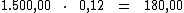 A diferença entre R$ 1.500,00 e R$ 180,00 é de R$ 1.320,00, conforme calculado a seguir: 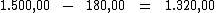 Portanto: Com o desconto percentual obtido de 12%, em valor obtive R$ 180,00 de desconto e acabei pagando R$ 1.320,00. 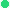 Questão 17. Na festa de aniversário do meu sobrinho derrubei uma mesa onde estavam 40 garrafas de refrigerante. Sobraram apenas 15% das garrafas sem quebrar. Quantas garrafas sobraram e quantas eu quebrei? 15% de 40 é 6. Chegamos a este valor pela conta abaixo: 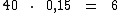 A diferença entre 40 e 6 é de 34, conforme calculado a seguir: 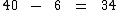 Portanto: Das 40 garrafas que estavam na mesa, eu quebrei 34 e sobraram apenas 6. Questão 18. Dos 28 bombons que estavam na minha gaveta, já comi 75%. Quantos bombons ainda me restam?Questão 19. Comprei 30 peças de roupa para revender. Na primeira saída eu estava com sorte e consegui vender 60%. Quantas peças de roupa eu vendi? 60% de 30 é 18. Chegamos a este valor pela conta abaixo: 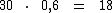 Portanto: Eu vendi 18 das 30 peças logo na primeira saída. Questão QQuestão 20. Em uma população de 250 ratos, temos que 16% são brancos. Qual é o número de ratos brancos desta população? Para que você tenha uma melhor compreensão, montemos uma regra de três:Temos 16 ratos brancos para cada 100 ratos, assim como teremos x ratos brancos se tivermos 250 ratos.De forma geral, sem que você tenha que montar sempre a regra de três, basta que você multiplique o valor do qual você quer achar o percentual (250 neste caso) pela porcentagem (16 neste exemplo), dividindo em seguida este produto por 100 (sempre 100 por ser tratar de porcentagem).Portanto o número de ratos brancos desta população é de 40 ratos brancos.Questão 21. Uma mercadoria sofreu dois aumentos sucessivos: um de 20% em janeiro e outro de 30% em fevereiro. O aumento no bimestre foi de:a)50%		b)46%			c)56%			d)60%			e)66%Questão 22. (FUVEST) Uma mercadoria sofreu dois descontos sucessivos de 14%. Para que ela volte ao seu preço inicial, deverá sofrer um acréscimo de:a)28%		b)14%		c)26,04%		d)29,96%		e)35,21%Questão 23. Um jogador de futebol, ao longo de um campeonato, cobrou 75 faltas, transformando em gols 8% dessas faltas. Quantos gols de falta esse jogador fez?Questão 24. Uma loja lança uma promoção de 10% no preço dos seus produtos. Se uma mercadoria custa R$120,00, quanto a mercadoria passará a custar?Questão 25. Ao se pagar com atraso, uma prestação de R$ 1300,00 sofreu um acréscimo de 4%. Qual o novo valor dessa prestação?SEGUNDO BIMESTREQuestão 1. (UFSM-RS) Sabe-se que o preço a ser pago por uma corrida de táxi inclui uma parcela fixa, que é denominada bandeirada, e uma parcela variável, que é função da distância percorrida. Se o preço da bandeirada é R$4,60 e o quilômetro rodado é R$0,96, calcule a distância percorrida por um passageiro que pagou R$19,00 para ir de sua casa ao shopping.Questão 2. (Unicamp-SP) Para transformar graus Fahrenheit em graus Celsius usa-se a fórmula  , em que F é o número de graus Fahrenheit e C é o número de graus Celsius.a) Transforme 35 graus Celsius em graus Fahrenheit.b) Qual a temperatura (em graus Celsius) em que o número de graus Fahrenheit é o dobro do número de graus Celsius?Questão 3. Um vendedor recebe de salário mensal um valor fixo de R$1600,00 mais um adicional de 2% das vendas efetuadas por ele durante o mês. Com base nisso:a) forneça uma equação que expressa o rendimento mensal y desse vendedor em função do valor x de suas vendas mensais.b) determine o total de suas vendas desse vendedor em um mês em que seu salário foi de R$4.740,00.Questão 4. Em uma loja de som e imagem, cada vendedor recebe R$80,00 por semana e mais a comissão de R$5,00 por aparelho de DVD que vender. Amanda vendeu oito aparelhos em uma semana e Roberto, quatro.a) Responda se Amanda recebeu o dobro do que ganhou Roberto nessa semana, justificando sua resposta.b) Calcule quantos aparelhos de DVD um funcionário precisa vender para receber R$145,00 no fim da semana.Questão 5. Uma pessoa vai escolher um plano de saúde entre duas opções: A e B.O plano A cobra R$100,00 de inscrição e R$50,00 por consulta em um certo período.O plano B cobra R$180,00 de inscrição e R$40,00 por consulta no mesmo período.Determine sob que condições o plano A é mais econômico; o plano B é mais econômico; os dois planos são equivalente Questão 6. Qual é o número que adicionado a  5 é igual a sua metade mais 7?Questão 7. O triplo de um número, menos 40, é igual a sua metade mais 20. Qual é esse número?Questão 8. Três números consecutivos somam 369. Determine o maior deles.Questão 9. Três números pares consecutivos somam 702. Determine o menor deles.Questão 10. Três números ímpares e consecutivos somam 831. Determine o maior deles.Questão 11. A soma de um número com sua terça parte é igual à metade desse número acrescida de 30. Qual é esse número?Questão 12. Encontrar dois números consecutivos cuja soma seja igual a soma de   do menor com   do maior.Questão 13. (Unicamp-SP) Roberto disse a Amanda: “Pense em um número, dobre esse número, some 12 ao resultado, divida o novo resultado por 2. Quanto deu?” Amanda disse: “15”. Roberto imediatamente revelou o número original em que Amanda havia pensado. Calcule esse número.Questão 14. Em um terreiro há galinhas e coelhos, num total de 13 animais e 46 pés. Quantas galinhas e quantos coelhos há nesse terreno?Questão 15. A soma de dois números é 20. Se o dobro do maior é igual ao triplo do menor, determine o quadrado da diferença desses dois números.Questão 16. Com base no gráfico da função y = f (x), o valor de f(f(f(1))) é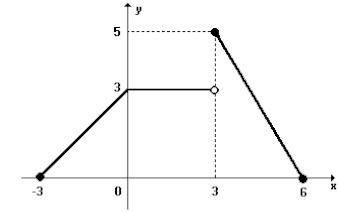 Questão 17. O gráfico de f(x) = ax + b passa pelos pontos (3;2) e (7;5). Determinar o ponto de cruzamento com o eixo das ordenadas.Questão 18. Resolva as inequações:a) (3x - 5).(2x – 7). (1 – 4x) < 0b) (5x + 2)5. (3x - 9)6 . (-x + 5)10 > 0c) (3-4x)/(5x+1) ≥ 0Questão 19. Estude os sinais das funçõesa) f(x) = 5x - 10b) f(x) = -3x + 8Questão 17. O gráfico de f(x) = ax + b passa pelos pontos (3;2) e (7;5). Determinar o ponto de cruzamento com o eixo das ordenadas.Questão 18. Resolva as inequações:a) (3x - 5).(2x – 7). (1 – 4x) < 0b) (5x + 2)5. (3x - 9)6 . (-x + 5)10 > 0c) (3-4x)/(5x+1) ≥ 0Questão 19. Estude os sinais das funçõesa) f(x) = 5x - 10b) f(x) = -3x + 8Questão 20. Seja a função f : R em R definida por f(x) = ax + b, e sabendo que (1;-1) e (-1;2) são elementos de f, determinar f(-5)Questão 21. Para a função f(x) = 5x + 3 e um número b, tem-se f(f(b)) = -2. Determine o valor de bQuestão 22. Resolva as inequações:a) (-3x + 6) (5x -7) < 0b) x . (x – 1) (-x + 2) ≤ 0c) (3-4x)/(5x+1) ≥ 0Questão 23. Estude os sinais das funçõesa) f(x) = 5x + 2b) f(x)= -2x+5Questão 24. Um motorista de táxi percorre diariamente 200 km. Sabe-se que o preço do litro de álcool é de R$ 38,00 e o de gasolina R$ 60,00. Um carro a álcool faz 7 km por litro e um carro a gasolina faz 8 km por litro. Qual a economia diária que o motorista terá se converter seu carro de gasolina para álcool?Questão 25. Um pai tem atualmente o dobro da idade do filho. Há 11 anos, a idade do pai era o triplo da do filho. Quais são, atualmente, as idades de cada um?ABA e B44%40%24%MarcaNúmero de consumidoresA105B200C160A e B25B e C40A e C25A, B e C5Nenhuma das três120AlunosLeitura600A Moreninha400Helena300Senhora200A Moreninha e Helena150A Moreninha e Senhora100Senhora e Helena20A Moreninha, Senhora e Helena